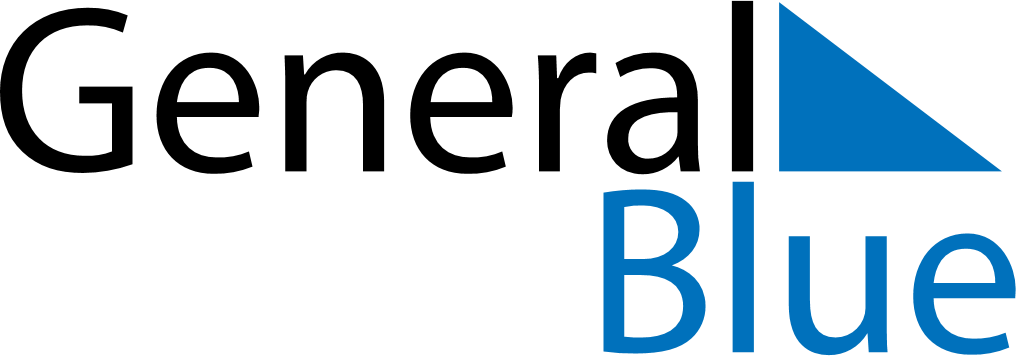 February 2024February 2024February 2024February 2024February 2024February 2024Puerto Deseado, Santa Cruz, ArgentinaPuerto Deseado, Santa Cruz, ArgentinaPuerto Deseado, Santa Cruz, ArgentinaPuerto Deseado, Santa Cruz, ArgentinaPuerto Deseado, Santa Cruz, ArgentinaPuerto Deseado, Santa Cruz, ArgentinaSunday Monday Tuesday Wednesday Thursday Friday Saturday 1 2 3 Sunrise: 6:11 AM Sunset: 9:02 PM Daylight: 14 hours and 51 minutes. Sunrise: 6:12 AM Sunset: 9:01 PM Daylight: 14 hours and 48 minutes. Sunrise: 6:14 AM Sunset: 9:00 PM Daylight: 14 hours and 45 minutes. 4 5 6 7 8 9 10 Sunrise: 6:16 AM Sunset: 8:58 PM Daylight: 14 hours and 42 minutes. Sunrise: 6:17 AM Sunset: 8:57 PM Daylight: 14 hours and 39 minutes. Sunrise: 6:19 AM Sunset: 8:55 PM Daylight: 14 hours and 36 minutes. Sunrise: 6:20 AM Sunset: 8:54 PM Daylight: 14 hours and 33 minutes. Sunrise: 6:22 AM Sunset: 8:52 PM Daylight: 14 hours and 30 minutes. Sunrise: 6:24 AM Sunset: 8:51 PM Daylight: 14 hours and 27 minutes. Sunrise: 6:25 AM Sunset: 8:49 PM Daylight: 14 hours and 23 minutes. 11 12 13 14 15 16 17 Sunrise: 6:27 AM Sunset: 8:48 PM Daylight: 14 hours and 20 minutes. Sunrise: 6:29 AM Sunset: 8:46 PM Daylight: 14 hours and 17 minutes. Sunrise: 6:30 AM Sunset: 8:44 PM Daylight: 14 hours and 14 minutes. Sunrise: 6:32 AM Sunset: 8:43 PM Daylight: 14 hours and 10 minutes. Sunrise: 6:33 AM Sunset: 8:41 PM Daylight: 14 hours and 7 minutes. Sunrise: 6:35 AM Sunset: 8:39 PM Daylight: 14 hours and 4 minutes. Sunrise: 6:37 AM Sunset: 8:38 PM Daylight: 14 hours and 0 minutes. 18 19 20 21 22 23 24 Sunrise: 6:38 AM Sunset: 8:36 PM Daylight: 13 hours and 57 minutes. Sunrise: 6:40 AM Sunset: 8:34 PM Daylight: 13 hours and 54 minutes. Sunrise: 6:41 AM Sunset: 8:32 PM Daylight: 13 hours and 50 minutes. Sunrise: 6:43 AM Sunset: 8:31 PM Daylight: 13 hours and 47 minutes. Sunrise: 6:45 AM Sunset: 8:29 PM Daylight: 13 hours and 44 minutes. Sunrise: 6:46 AM Sunset: 8:27 PM Daylight: 13 hours and 40 minutes. Sunrise: 6:48 AM Sunset: 8:25 PM Daylight: 13 hours and 37 minutes. 25 26 27 28 29 Sunrise: 6:49 AM Sunset: 8:23 PM Daylight: 13 hours and 33 minutes. Sunrise: 6:51 AM Sunset: 8:21 PM Daylight: 13 hours and 30 minutes. Sunrise: 6:52 AM Sunset: 8:19 PM Daylight: 13 hours and 26 minutes. Sunrise: 6:54 AM Sunset: 8:18 PM Daylight: 13 hours and 23 minutes. Sunrise: 6:56 AM Sunset: 8:16 PM Daylight: 13 hours and 20 minutes. 